Lower 6 Chapter 10Trigonometric Identities and EquationsChapter OverviewKnow exact trig values for  and understand unit circle.Use identities  and 
 Solve equations of the form  and Solve equations which are quadratic in sin/cos/tan.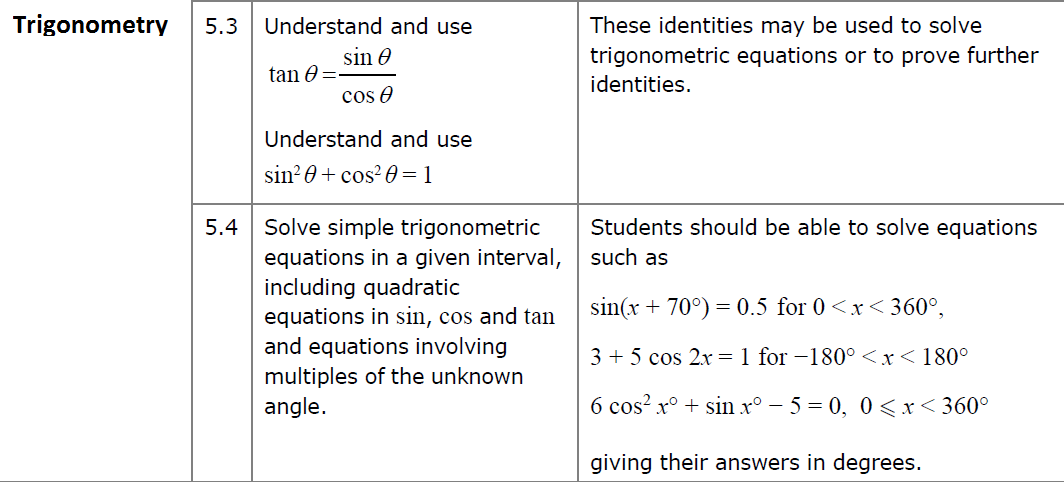 sin/cos/tan of You will frequently encounter angles of  in geometric problems. Why? Although you will always have a calculator, you need to know how to derive these.All you need to remember:  Draw half a unit square and half an equilateral triangle of side 2.The Unit Circle and TrigonometryFor values of  in the range , you know that  and  are lengths on a right-angled triangle:And what would be the gradient of the bold line (hypotenuse)?But how do we get the rest of the graph for  and  when ?The point  on a unit circle, such that  makes an angle  with the positive -axis, has coordinates .
has gradient .Angles are always measured anticlockwise.We can consider the coordinate P  as  increases from 0 to …Use the unit circle to determine each value in the table, using either “0”, “+ve”, “-ve”, “1”, “-1” or “undefined”. 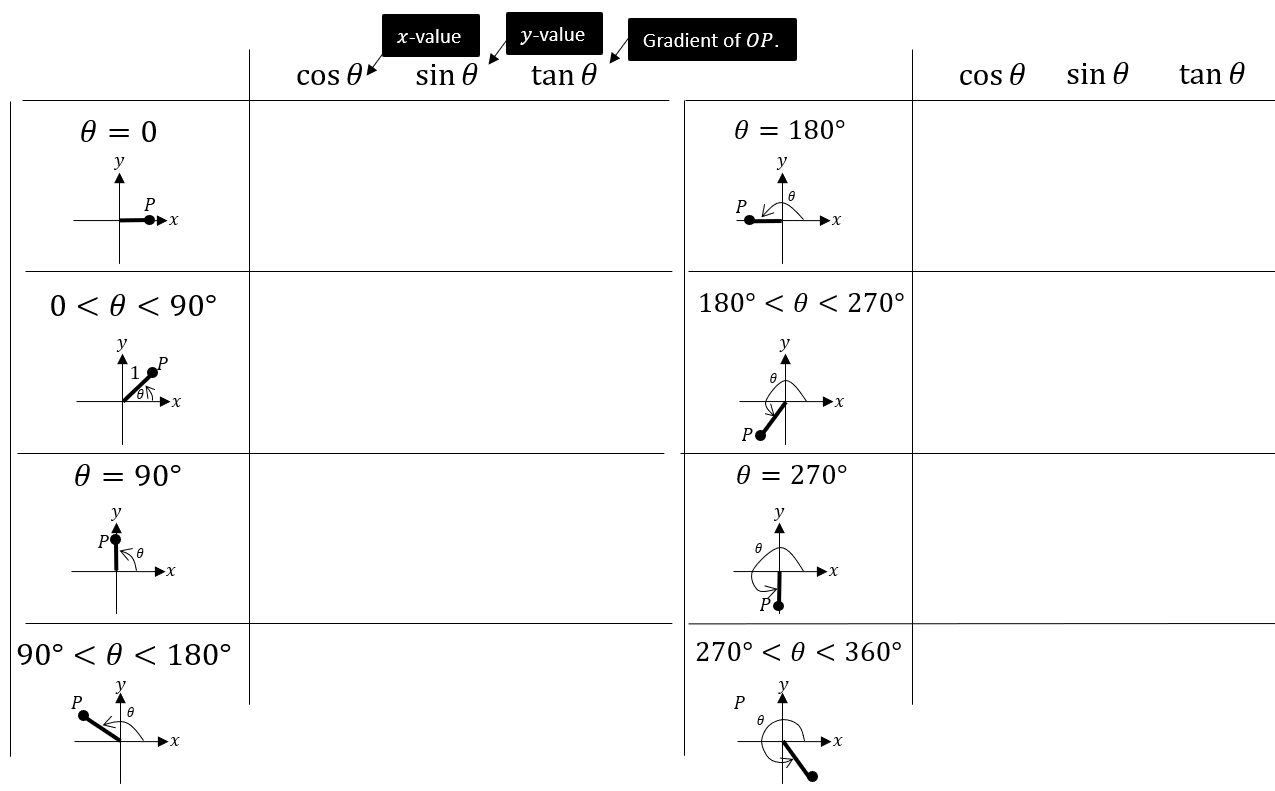 The unit circle explains the behaviour of the trigonometric graphs beyond . However, the easiest way to remember whether  are positive or negative is to just do a very quick sketch (preferably mentally!) of the corresponding graph.Note: The textbook uses something called ‘CAST diagrams’. We will not be using them in this booklet, but you may wish to look at this technique as an alternative approach to various problems in the chapter.A Few Trigonometric Angle LawsThe following are all easily derivable using a quick sketch of a trigonometric graph, and are merely a convenience so you don’t always have to draw out a graph every time.You are highly encouraged to memorise these so that you can do exam questions faster.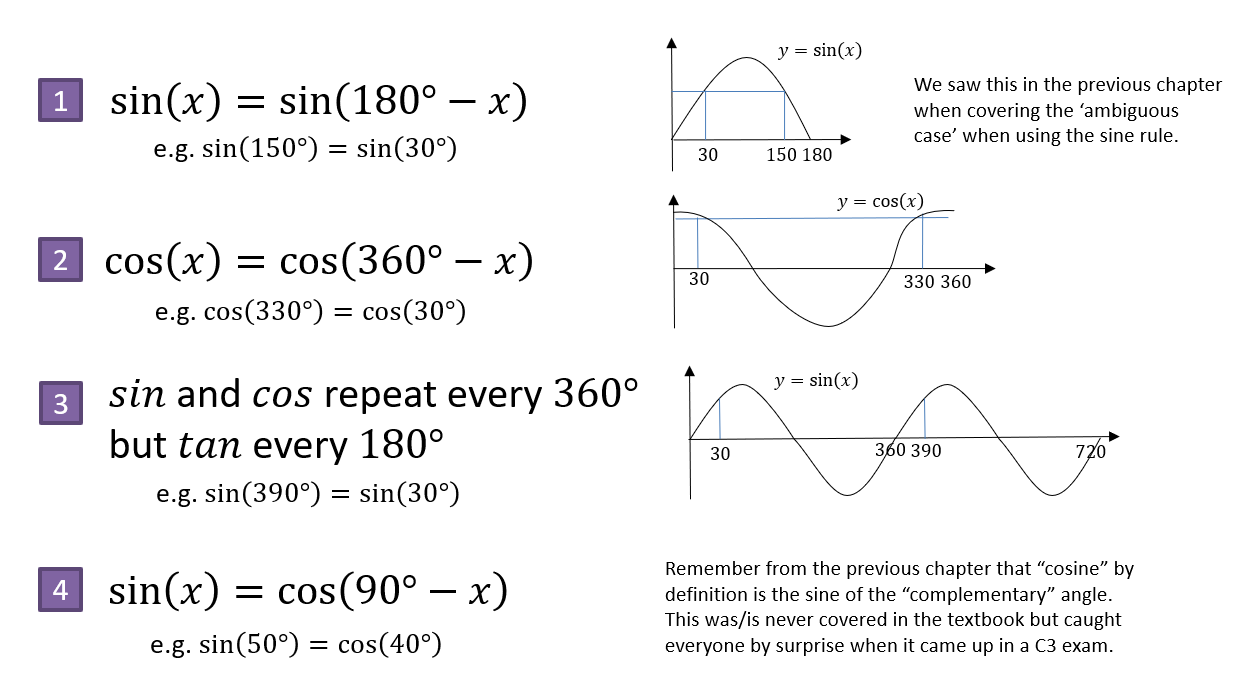 ExamplesWithout a calculator, work out the value of each below: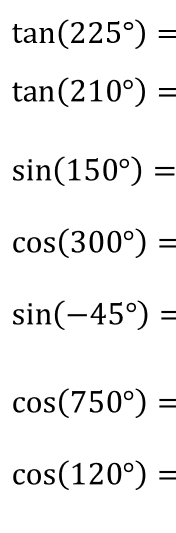 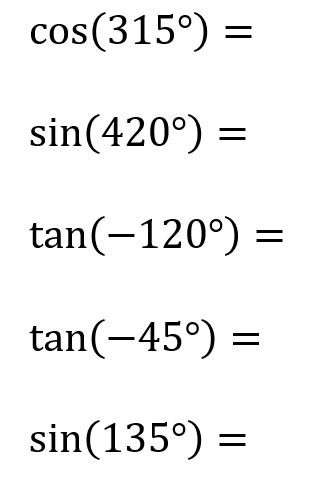 